Заключение КСО МО «Усть-Коксинский район» РА № 19-п на проект Решения «О бюджете Верх-Уймонского сельского поселения на 2022 год и на плановый период 2023 и 2024 годов»( первое чтение).с. Усть-Кокса 							«22» ноября 2021г.Заключение по результатам экспертизы Контрольно-счётного органа муниципального образования «Усть-Коксинский район» Республики Алтай (далее - Заключение) на проект Решения «О бюджете муниципального образования Верх-Уймонского сельского поселения на 2021 год и плановый период 2022 и 2023 годов» подготовлено в соответствии с Бюджетным кодексом Российской Федерации, положениями Федерального закона от 07.02.2011 N 6-ФЗ «Об общих принципах организации и деятельности контрольно-счетных органов субъектов Российской Федерации и муниципальных образований», Положением о Контрольно-счетном органе муниципального образования «Усть-Коксинский район» РА, Положением о бюджетном процессе в Верх-Уймонском сельском поселении (далее - Положение о бюджетном процессе) и иными нормативными правовыми актами Российской Федерации, Республики Алтай, органов местного самоуправления Верх-Уймонского сельского поселения.Общие сведенияСогласно статье 14 Положения о бюджетном процессе при рассмотрении проекта бюджета сельского поселения в первом чтении обсуждается прогноз социально-экономического развития и основные направления бюджетной и налоговой политики на очередной финансовый год и плановый период. Предметом рассмотрения проекта Решения являются основные характеристики бюджета, к которым относятся:- прогнозируемый в очередном финансовом году и плановом периоде общий объем доходов;- общий объем расходов бюджета в очередном финансовом году и плановом периоде;- дефицит (профицит) бюджета в очередном финансовом году и плановом периоде.В ходе проведения экспертизы проведена оценка проекта Решения «О бюджете Верх-Уймонского сельского поселения на 2022 год и на плановый период 2023 и 2024 годов» на его соответствие нормам бюджетного законодательства и иным нормативным правовым актам Российской Федерации, Республики Алтай и органов местного самоуправления Верх-Уймонского сельского поселения. Проанализированы прогнозные показатели социально-экономического развития Верх-Уймонского сельского поселения на период 2022-2024 гг., а так же исходные данные, формирующие доходную часть бюджета Верх-Уймонского сельского поселения (далее - бюджет поселения).2. Анализ прогноза социально-экономического развития и основных направлений бюджетной и налоговой политики.В соответствии с п.3 ст. 173 БК РФ прогноз социально-экономического развития МО «Верх-Уймонское сельское поселение» на 2022 - 2024 годы (далее – Прогноз), одобрен Главой сельской администрации Верх-Уймонского сельского поселения (постановление от 09.11.2021 № 97/1Анализ прогноза социально-экономического развития показал, что в прогнозе  на 2022-2024 годы присутствует информация за предыдущий  год, предварительные итоги социально-экономического развития за истекший период текущего финансового года и ожидаемые итоги социально-экономического развития за текущий финансовый год.В составе материалов к проекту решения о бюджете представлены основные направления бюджетной и налоговой политики на 2022 -2024 годы, одобрены постановлением  Главы сельской администрации от 09.11.2021 года № 97. Основные направления бюджетной политики остается эффективное использование бюджетных средств, сбалансированность бюджета. Приоритетом бюджетной политики, на период 2022 – 2024 годов, является: достижение целевых показателей муниципальных программ Верх-Уймонского сельского поселения, включая обеспечение результатов региональных проектов, обеспечивающих достижение федеральных проектов, входящих в состав национальных проектов и Индивидуальной программы социально-экономического развития;проведение политики рационального использования бюджетных средств в совокупности с осуществлением мер по оптимизации бюджетных расходов. Налоговая политика поселения направлена на наращивание стабильных доходных источников и мобилизацию в консолидированный бюджет сельского поселения имеющихся резервов поступлений доходов, создание благоприятных условий для развития предпринимательства, повышение эффективности управления муниципальным имуществом. 3. Основные характеристики бюджета сельского поселения  на 2022 год и плановый период 2023 и 2024 годов.Представленный Проект бюджета составлен сроком на три года (на очередной финансовый год и плановый период), что соответствует части 4 статьи 169 БК РФ. В статье 1 и статье 3 проекта Решения предлагается утвердить основные характеристики бюджета поселения на 2022 год и на плановый период 2023 и 2024 годов: прогнозируемый общий объем доходов местного бюджета, общий объем расходов, прогнозируемый дефицит.Общий объем доходов местного бюджета прогнозируется на 2022 год в сумме 6 003,96 тыс. рублей, плановый темп роста доходов к ожидаемой оценки исполнения 2021 года (15 075,57 тыс. рублей) составляет – 39,8%.   Общий объем расходов местного бюджета прогнозируется на 2022 год в сумме 6 003,96 тыс. рублей, плановый темп роста расходов к ожидаемой оценки исполнения 2021 года (15 319,92 тыс. рублей)  составляет 39,2%.   Прогнозируемый дефицит местного бюджета составит на 2022 год в сумме 0,00 тыс. рублей. Общий объем доходов местного бюджета, прогнозируемый на 2023 год – 5 607,53 тыс. рублей, на 2024 год – 5 557,22 тыс. рублей, плановый темп роста доходов к предыдущему году составляет – 93,4% и 99,1 %.   Общий объем расходов местного бюджета, прогнозируемый на 2023 год – 5 607,53 тыс. рублей, на 2024 год – 5 557,22 тыс. рублей, плановый темп роста расходов к предыдущему году составляет 93,4% и 99,1%.   Прогнозируемый дефицит местного бюджета составит на 2023 год - 0,00 тыс. рублей и на 2024 год - 0,00 тыс. рублей. Общий объем условно утверждаемых расходов местного бюджета на 2023 год предусмотрен  в сумме 131,44 тыс. рублей и на 2024 год в сумме 259,71 тыс. рублей, что соответствует п. 3 ст. 184.1 БК РФ и п.5 ст. 4 Положения о бюджетном процессе. Проектом Решения установлены: перечень главных администраторов доходов местного бюджета и главных администраторов источников финансирования дефицита местного бюджета. Структура и содержание проекта закона соответствует требованиям ст. 184.1, 184.2  БК РФ, а также ст. 4  Положения о бюджетном процессе.Верхний предел муниципального долга на 1 января 2023 года, на 1 января 2024 года и на 1 января 2025 года, в том числе верхний предел муниципального долга по муниципальным гарантиям предусмотрен в размере 0,00 тыс. рублей, что соответствует ст. 107 БК РФ. 4. Анализ общего объема доходов бюджета сельского поселения В соответствии с проектом Решения доходы местного бюджета в 2022 году составят 6 003,96 тыс. рублей, в том числе налоговые доходы – 1 878,50 тыс. рублей, или 31,3 % объема доходов местного бюджета, неналоговые доходы – 0,00 тыс. рублей (0 %), безвозмездные поступления – 4 125,46 тыс. рублей (68,7 %).В 2023 году доходы местного бюджета составят 5 607,53 тыс. рублей, в том числе налоговые доходы – 1 897,37 тыс. рублей, или 33,8 % объема доходов местного бюджета, неналоговые доходы – 0,00 тыс. рублей (0 %), безвозмездные поступления – 3 710,16 тыс. рублей (66,2 %).В 2024 году доходы местного бюджета составят 5 557,22 тыс. рублей, в том числе налоговые доходы – 1 916,26 тыс. рублей, или 34,5 % объема доходов местного бюджета, неналоговые доходы – 0,00 тыс. рублей (0 %), безвозмездные поступления – 3 640,96 тыс. рублей (65,5 %).Анализ материалов показывает, что в проекте Решения не представлены расчеты по доходам. В пояснительной записке к проекту Решения приведены прогнозные значения поступлений без приведения расчетов прогноза поступления.Отсутствие расчетов прогнозируемых поступлений доходов по планируемым годам свидетельствует о недостаточной прозрачности формирования доходной базы местного бюджета.Прогнозные показатели поступлений доходов в местный бюджет 		(тыс. рублей)Как следует из таблицы общий объем доходов на 2022 год  спрогнозирован со спадом по отношению к оценки ожидаемого исполнения бюджета по доходам в 2021 году на «-» 9 071,61 тыс. рублей или на «-»60,2%, снижение за счет уменьшения безвозмездных поступлений «-» 9 169,63 тыс. рублей. Ожидаемое поступление доходов в 2023 году спрогнозировано ниже объема доходов в 2022 году на   «-» 396,43  тыс.  рублей или на «-» 6,6%, снижение за счет уменьшения объема безвозмездных поступлений на «-» 415,30 тыс. рублей или на «-» 10,1 %. Ожидаемое поступление доходов в 2024 году по отношению к прогнозируемому объему доходов 2023 года ниже на «-» 50,31  тыс.  рублей или «-» 0,9%, за счет снижения объема безвозмездных поступлений на «-» 69,20 тыс. рублей или на «-» 1,9%. Анализ доходной части бюджета поселения по безвозмездным поступлениям на 2022-2024 годы показывает динамику снижения доли безвозмездных поступлений - 2022 год к ожидаемому исполнению доходов в 2021 году на 69 процентных пункта и доля в общем объеме доходов составляет 68,7%, 2023год к 2022 году понижение доли безвозмездных поступлений на 10,1 процентных пункта, доля в общем объеме доходов составляет 66,2%,  так-же и 2024 год к 2023 году спрогнозирован с понижением на 1,9 процентных пункта, доля в общем объеме доходов составит 65,5%. В целом, бюджет поселения по-прежнему зависит от безвозмездных поступлений от других бюджетов бюджетной системы РФ, которые в виде дотаций на выравнивание бюджетной обеспеченности направляются в местный бюджет из республиканского бюджета и бюджета МО «Усть-Коксинский район».  	В структуре поступлений налоговых доходов на очередной финансовый год и два года планового периода ведущую роль занимают налоги на имущество– 86,8% от суммы налоговых и неналоговых доходов и составляет 1 630,50 тыс. рублей, соответственно 86,8% (1 646,90 тыс. рублей) и 86,8% (1 663,30 тыс. рублей). 	Вторым источником доходов по объему поступлений в бюджет сельского поселения являются налог на доходы физических лиц  – 10% от суммы налоговых и неналоговых доходов и составляет 187,10 тыс. рублей, соответственно 10% (188,97 тыс. рублей) и 10% (190,86 тыс. рублей).  	Третьим источником доходов являются Налоги на совокупный доход –3,2% от суммы налоговых и неналоговых доходов и составляет 60,90 тыс. рублей, соответственно 3,2% (61,50 тыс. рублей) и 3,2% (62,10 тыс. рублей). 	5.  Анализ общего объема расходов бюджета сельского поселенияСтатьей 4 Положения о бюджетном процессе общий объем расходов в очередном финансовом году и плановом периоде определен в качестве одной из характеристик бюджета сельского поселения и является предметом рассмотрения проекта решения о бюджете в первом чтении.Проектом Решения установлен общий объем расходов местного бюджета:  2022 год в сумме – 6 003,96 тыс. рублей, 2023 год в сумме – 5 607,53 тыс. рублей, 2024 год в сумме – 5 557,22 тыс. рублей. К показателям ожидаемых расходов за 2021 год (15 319,92 тыс. рублей) расходы местного бюджета на 2022 год уменьшены на «-»60,8% или в абсолютном выражении на «-» 9 315,96 тыс. рублей, на 2023 год к прогнозируемым на 2022 год показатели ниже на «-» 6,6% («-» 396,46 тыс. рублей), на 2024 год к прогнозируемым расходам  2023 года показатели ниже на «-»0,9% («-» 53,31 тыс. рублей).Анализ общего объема расходов местного бюджета приведен в таблице  (тыс. рублей)Расходы местного бюджета на 2022 год и плановые 2023 и 2024 годы сформированы, исходя из финансового обеспечения доходной части местного бюджета. Детализация расходной части местного бюджета является предметом второго чтения. 6. Выводы и предложения 	При формировании параметров бюджета поселения на 2022 – 2024 г.г. за основу взяты: основные направления бюджетной и налоговой политики Сельской администрации Верх-Уймонского сельского поселения на 2022 - 2024 годы, одобренные постановлением Главы сельского поселения от 09.11.2021 года № 97, Прогноз социально-экономического развития Верх-Уймонского сельского поселения на 2022 - 2024 годы, одобрен Главой Верх-Уймонского  сельского поселения (постановление от 09.11.2021 № 97/1).	На 2022 год общий объем доходов бюджета поселения прогнозируется в сумме 6 003,96 тыс. рублей, общий объем расходов бюджета поселения прогнозируется в сумме 6 003,96 тыс. рублей, прогнозируемый дефицит в сумме 0,00 тыс. рублей.На 2023 год  и 2024 год общий объем доходов бюджета поселения прогнозируется в сумме 5 607,53 тыс. рублей и соответственно 5 557,22 тыс. рублей, общий объем расходов бюджета поселения прогнозируется в сумме 5 607,53 тыс. рублей, и соответственно 5 557,22 тыс. рублей прогнозируемый дефицит по годам в сумме 0,00 тыс. рублей.Общий объем условно утверждаемых расходов местного бюджета на 2023 год предусмотрен  в сумме 131,44 тыс. рублей и на 2024 год в сумме 259,71 тыс. рублей, что соответствует п. 3 ст. 184.1 БК РФ и п.5 ст. 4 Положения о бюджетном процессе.Таким образом, Контрольно-счетный орган рекомендует Сельскому Совету депутатов рассмотреть проект решения в первом чтении с учетом замечаний контрольно-счетного органа.	Главный специалист					Н.В.Казанцева Харитошкина ул., д.1 «А», с. Усть-Кокса,Республика Алтай, 649490тел.: 8(388-48) 22-1-62E-mail: ksokoksa@yandex.ruНаименование Оценка
2021 года  2022 год  2023 год  2024 год ОтклонениеОтклонениеОтклонениеОтклонениеОтклонениеОтклонениеНаименование Оценка
2021 года  2022 год  2023 год  2024 год 2022  год 
от оценки 
2021  года2022  год 
от оценки 
2021  года2023 год от
2022 года 2023 год от
2022 года 2024 год от
2023 года 2024 год от
2023 года Наименование Оценка
2021 года  2022 год  2023 год  2024 год  +/-% +/-% +/-%1234567891011Налоговые доходы1 768,701 878,501 897,371 916,26+9,8+6,2+18,87+1+18,89+1Доля в общем объеме доходов, %11,731,333,834,5+19,6-+2,5-+0,7Неналоговые доходы11,78---------Доля в общем объеме доходов, %0,1---------Безвозмездные поступления13 295,094 125,463 710,163 640,96-9 169,63-69-415,30-10,1-69,20-1,9Доля в общем объеме доходов, %88,268,766,265,5--19,5--2,5--0,7Итого:15 075,576 003,965 607,535 557,22-9 071,61-60,2-396,43-6,6-50,31-0,9Наименование расходов2021 г.Оценка ожидаемого исполнения расходов2022 год2023 год2024 годТемп роста (%)Темп роста (%)Темп роста (%)Наименование расходов2021 г.Оценка ожидаемого исполнения расходов2022 год2023 год2024 год2022 г. к ожидаемому исполнению 2021 г.2023 г. к 2022 г.2024 г. к 2023 г.12345678Общий объем расходов бюджета (тыс. рублей)15 319,926 003,965 607,535 557,22-60,8-6,6-0,9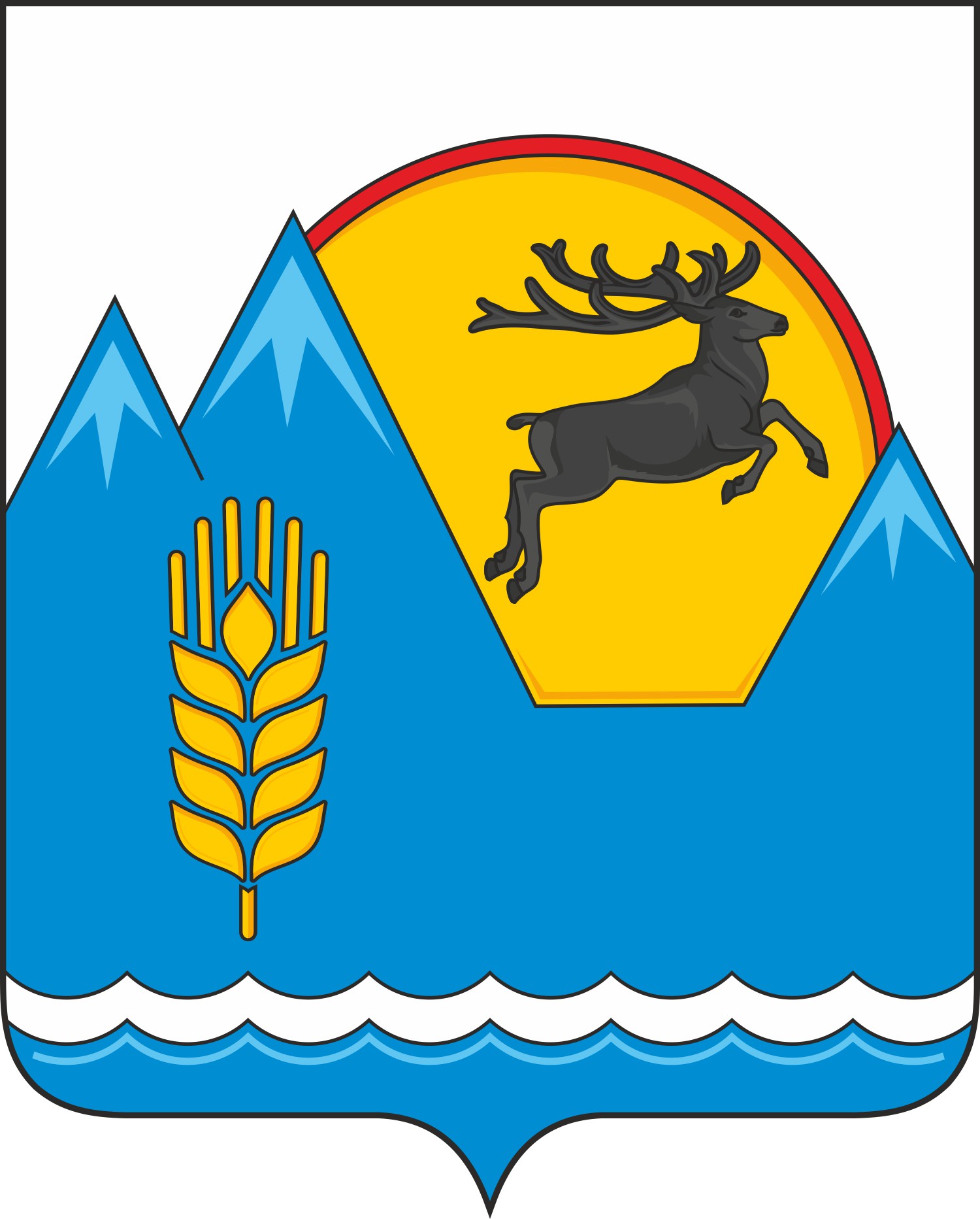 